В целях поддержания нормативной правовой базы города Ливны в актуальном состоянии администрация  города постановляет:1.  Внести в приложение к постановлению администрации г. Ливны от 30 июня 2015 года № 47 «Об утверждении Порядка составления проекта бюджета города Ливны Орловской области» изменения, признав пункт 7 утратившим силу. 2.  Признать постановление администрации города   от 8 октября 2015 года № 85 «О внесении изменений в постановление администрации г. Ливны от 30 июня 2015г. № 47 «Об утверждении Порядка составления проекта бюджета города Ливны Орловской области» утратившим силу.3. Опубликовать настоящее постановление в газете «Ливенский вестник» и разместить на сайте http://www.adminliv.ru.4.  Контроль за исполнением постановления возложить на заместителя главы администрации города по перспективному развитию и инвестиционной политике О.А.Пашенцеву.Исполняющий обязанностиглавы города						                             Н. В. Злобин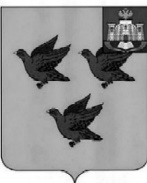 РОССИЙСКАЯ ФЕДЕРАЦИЯОРЛОВСКАЯ ОБЛАСТЬАДМИНИСТРАЦИЯ ГОРОДА ЛИВНЫПОСТАНОВЛЕНИЕ   10 июня  .			                                                              № 62     г. Ливны О внесении изменений в постановлениеадминистрации г. Ливны от 30 июня 2015г.№47 «Об утверждении Порядка составленияпроекта бюджета города Ливны Орловской области»